EVALUATION DES ECOLESNom de l’école (ou des écoles) concerné(es)Année scolaire 2021-2022RAPPORT D’AUTO-EVALUATIONDocument à transmettre au coordonnateur de l’équipe d’évaluateurs par voie électronique au plus tard le 25 mai 2022(Copies : fabienne.vernet@ac-grenoble.fr ; alexis.charre@ac-grenoble.fr  )SOMMAIREPrésentation de l’école et caractérisation de la méthode de travail déployée pour la conduite de l’autoévaluation.Chacune des rubriques suivantes pourra synthétiser les analyses menées dans chacun des quatre domaines. 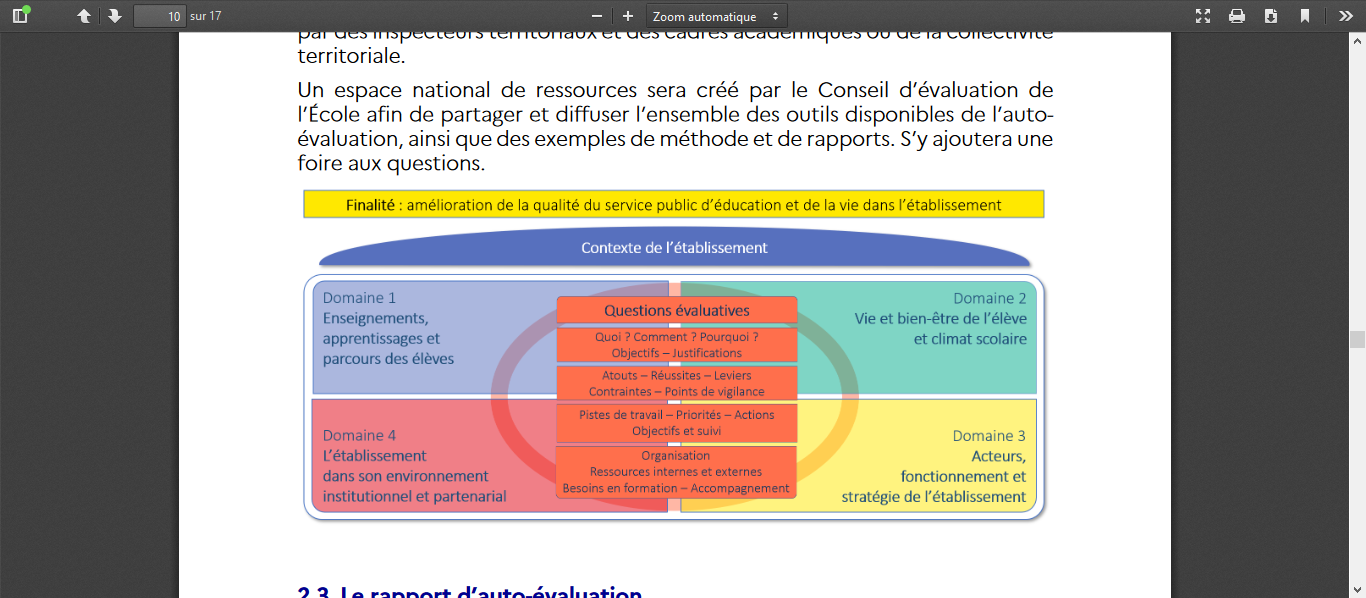 Qui sont nos élèves ? En quoi notre école se distingue-t-elle ? Comment travaillons-nous en équipe ?……………..Où les amenons-nous ? Quels sont nos objectifs éducatifs et pédagogiques ? Comment soutenons-nous les apprentissages de tous les élèves ? Réussite des élèves (ex : validation des compétences du socle, évaluations nationales, compétences en réussite et compétences faisant l’objet d’une vigilance) ……………..-       Liaison maternelle/élémentaire, liaison avec le collège, cycle 3……………..Parcours éducatifs des élèves (PEAC, parcours citoyen, parcours santé)……………..Quelles sont nos actions les plus emblématiques ?  Quels objectifs visent-elles ? Pourquoi avons-nous fait ces choix ?  Comment sont-elles évaluées ? (Impacts sur les élèves) ………………Comment valoriser ces actions et amplifier leur plus-value ? Quels points de vigilance ?……………..Conclusion : Quels axes de travail nous semblent être les plus pertinents à investir pour que l’école progresse ?En quoi cette démarche d’autoévaluation nous a – t-elle été utile ?